February 2019 Tuesday and Thursday Clubs 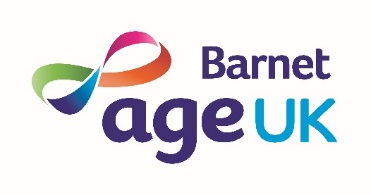 Age UK Barnet, Ann Owens Centre, Oak Lane, East Finchley, London, N2 8LT		                Tel: 020 8432 1415All activities may be subject to change.10 – 1111 – 1212.30 – 1.301.30 – 3pmTuesday 5thTea & ChatGentle ExerciseLunch ClubBeetle DriveThursday 7thTea & ChatGentle ExerciseLunch ClubMovie afternoonTuesday 12thTea & ChatGentle ExerciseLunch ClubGames afternoonThursday 14thTea & ChatGentle ExerciseLunch ClubMusical Afternoon: The Redbourne Ensemble will perform repertoire by Bach and Grieg Tuesday 19thTea & ChatGentle ExerciseLunch ClubQuizThursday 21st Tea & ChatGentle ExerciseLunch ClubGames Session with John and Alison. Mencap to join us.Tuesday 26thTea & ChatGentle ExerciseLunch ClubSingalong with HowardThursday 28thTea & ChatGentle ExerciseLunch ClubBingo